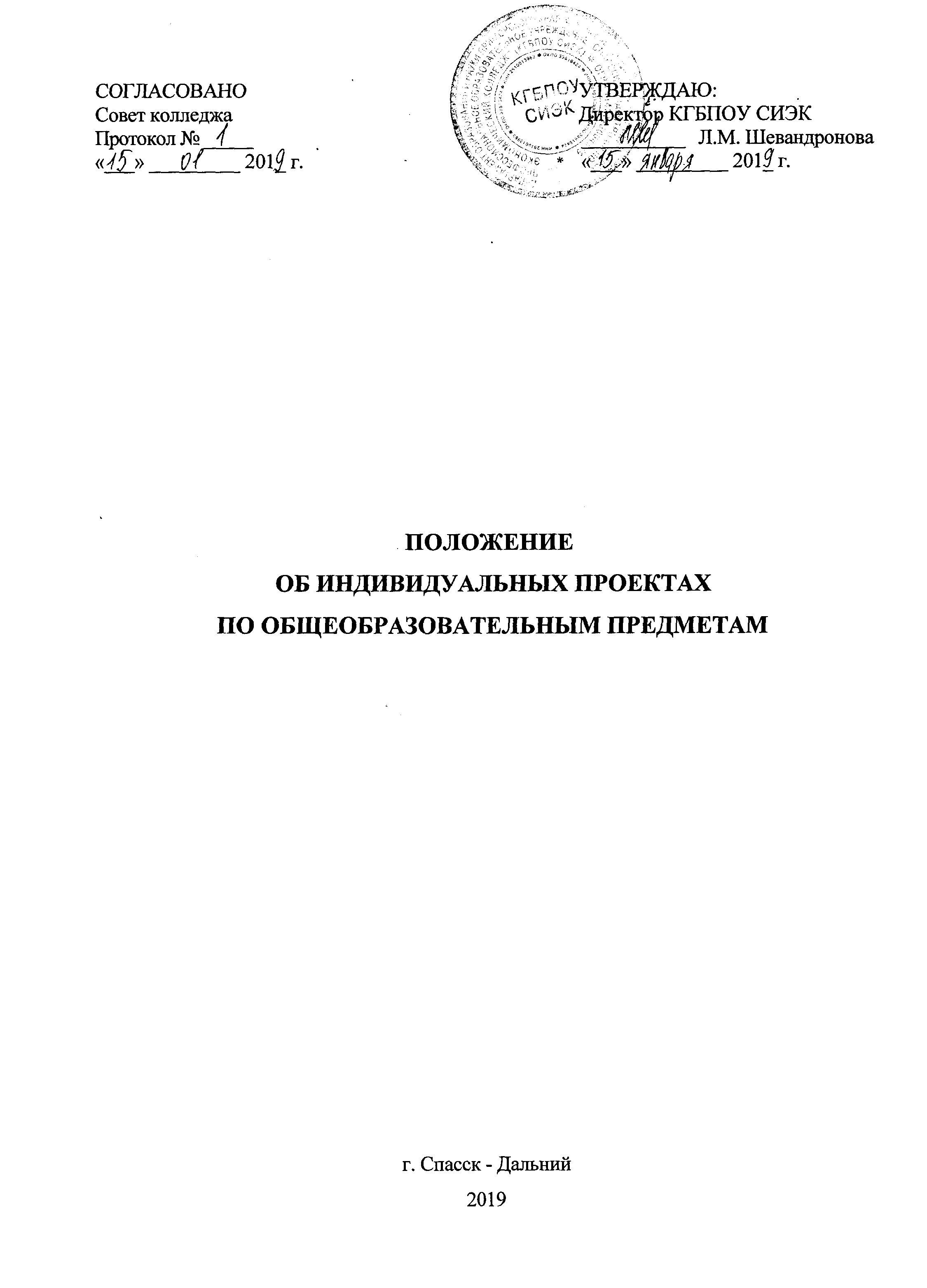 СОДЕРЖАНИЕ1 ОБЩИЕ ПОЛОЖЕНИЯ1.1 Настоящее Положение разработано на основании следующих нормативных правовых актов:Федеральный закон № 273-ФЗ от 29.12.2012 «Об образовании в Российской Федерации»;Федеральный государственный образовательный стандарт среднего общего образования (с изменения и дополнениями), утвержденный приказом Минобрнауки России от 17.05.2012 № 413 (ред. от 29 июня 2017 г.);Письмо Департамента государственной политики в сфере подготовки рабочих кадров и ДПО Министерства образования и науки Российской Федерации от 17.03.2015 № 06-259 «О направлении доработанных рекомендаций по организации получения среднего общего образования в пределах освоения образовательных программ среднего профессионального образования на базе основного общего образования с учетом требований федеральных государственных образовательных стандартов и получаемой профессии или специальности среднего профессионального образования»;ГОСТ 7.32-2017 Система стандартов по информации, библиотечному и издательскому делу. Отчет о научно-исследовательской работе. Структура и правила оформления.1.2 Настоящее Положение регламентирует:содержание и порядок организации выполнения и защиты индивидуального  проекта обучающимися колледжа при реализации основной образовательной программы среднего общего образования (далее – общеобразовательная подготовка) в рамках программы подготовки специалистов среднего звена;основы организации работы студентов над индивидуальным проектом;особенности оценки индивидуального проекта.1.3 Проектная деятельность является одной из обязательных форм деятельности обучающихся, предусмотренных рабочими учебными планами и представляет собой одну из форм организации учебного процесса и внеурочной деятельности, направленной на повышение качества образования.1.4 Под проектной деятельностью понимается целенаправленно организованная учебно-исследовательская работа студента, посвященная одной из актуальных проблем современной жизни, или ее аспектов: научной, культурной, политической, социальной и т.д. При этом происходит самостоятельное освоение студентом объединения комплексных научно-практических знаний и ключевых компетенций и создается собственный интеллектуальный продукт в современной электронной форме. 1.5 Проектная деятельность студентов является одним из методов развивающего (личностно-ориентированного) обучения и направлена на выработку самостоятельных исследовательских умений (постановка проблемы, сбор и обработка информации, проведение экспериментов, анализ полученных результатов), способствует развитию творческих способностей и логического мышления, объединяет знания, полученные в ходе учебного процесса, и приобщает к конкретным жизненно важным или профессиональным проблемам. 1.6 Индивидуальный проект выполняется обучающимся с целью продемонстрировать свои достижения в самостоятельном освоении содержания и методов выбранных областей знаний и/или видов деятельности и способность проектировать и осуществлять целесообразную и результативную деятельность.1.7 Индивидуальный проект выполняется обучающимся в течение освоения среднего общего образования в рамках одного учебного года и должен быть представлен в виде завершённого учебного исследования или разработанного проекта: информационного, творческого, социального, прикладного, инновационного, конструкторского.1.8 Защита индивидуального проекта является одним из обязательных элементов внутренней системы оценки качества образования.1.9 Студенты должны быть ознакомлены с настоящим положением в течение первых двух месяцев обучения на первом курсе.1.10 Преподаватель указывает оценку за выполнение и защиту проекта, тему индивидуального проекта и дату защиты на специально выделенных страницах журнала учебных занятий. Оценка за индивидуальный проект выставляется в отдельную графу сводной ведомости успеваемости за второй семестр первого курса, в зачетную книжку студентов на странице «Курсовые работы» и в ведомость защиты индивидуальных проектов, которая хранится в учебной части (Приложение А).1.11 Оценка за индивидуальный проект учитывается при проведении промежуточной аттестации по учебному предмету. Невыполнение студентом индивидуального проекта равноценно получению неудовлетворительной оценки и приравнивается к академической задолженности.1.12 Защита проектов осуществляется в рамках часов, отведённых на учебный предмет.2 ЦЕЛИ И ЗАДАЧИ ПРОЕКТНОЙ ДЕЯТЕЛЬНОСТИ2.1 Цели выполнения индивидуального проекта:включение проектной деятельности в современный образовательный процесс;изменение психологии участников образовательного процесса и перестановка акцентов с традиционных образовательных форм на сотрудничество, партнерство преподавателя и студента, их совместный поиск новых комплексных знаний, овладение умениями использовать  эти знания при  создании своего интеллектуального продукта;формирование ключевых компетенций, необходимых сегодня каждому члену современного общества;воспитание активного, ответственного гражданина и творческого созидателя.2.2 Достижение поставленных целей реализуется через выполнение следующих задач:обучение планированию (студент должен уметь четко определить цель, описать основные шаги по ее достижению, концентрироваться на достижении цели на протяжении всей работы);формирование навыков сбора и обработки информации, материалов (студент должен уметь выбрать подходящую информацию и правильно ее использовать);развитие умения анализировать и критически мыслить;развитие умения составлять письменный отчет о самостоятельной работе над проектом (составлять план работы, четко оформлять и презентовать информацию, иметь понятие о библиографии);формирование позитивного отношения к деятельности (студент должен проявлять инициативу, стараться выполнить работу в срок в соответствии с установленным планом и графиком работы);формирование интереса к будущей профессиональной деятельности;укрепление престижа участия в проектной деятельности, воспитание сознательного, ответственного отношения к занятиям в проектно-образовательной сфере.3 ОРГАНИЗАЦИЯ ПРОЕКТНОЙ ДЕЯТЕЛЬНОСТИ3.1 Проект должен быть только индивидуальным.3.2 Студенты выполняют индивидуальные проекты за счёт времени, отведенного на внеаудиторную самостоятельную работу.3.3 Индивидуальный проект выполняется по определённому предмету или предметам общеобразовательного цикла и может иметь опосредованную связь с будущей профессиональной деятельностью.3.4 Перечень тем индивидуальных проектов ежегодно обсуждается на заседании цикловых комиссий в октябре текущего учебного года, утверждается заместителем директора по учебной работе и включается в состав рабочей программы соответствующего общеобразовательного предмета через лист дополнений и изменений.3.5 Темы индивидуальных проектов доводятся до сведения обучающихся на занятии соответствующего предмета после их утверждения. На выбор темы обучающимся даётся не более 7 календарных дней.3.6 Руководители проектов назначаются приказом директора колледжа. Руководитель проекта разрабатывает индивидуальные задания по каждому проекту (Приложение Б).3.7 Обучающиеся самостоятельно выбирают предмет, тему индивидуального проекта. Студент может предложить свою тему проекта, предварительно согласовав её с руководителем. Руководитель проекта и автор самостоятельно, в процессе обсуждения выбирают форму и определяют жанровые особенности проекта.3.8 Проектные задания должны быть четко сформулированы, цели и средства ясно обозначены, совместно со студентом составлена программа действий.3.9 Выполнение и оформление индивидуального проекта осуществляется согласно методическим указаниям по выполнению индивидуального проекта по общеобразовательным предметам.3.10 Работа над проектом ведется согласно графику подготовки, выполнения и защиты индивидуального проекта (Приложение В).3.11 Оценка индивидуального проекта студента производится руководителем проекта. 3.12 Обучающийся:– должен:выбрать тему индивидуального  проекта;посещать консультации по индивидуальному проекту;ответственно относиться к требованиям настоящего положения и рекомендациям руководителя индивидуального проекта;подготовить  презентацию  о проделанной работе и защитить индивидуальный проект;– имеет право:на консультацию и информационную поддержку руководителя на любом этапе выполнения индивидуального проекта;использовать для выполнения индивидуального проекта информационные ресурсы колледжа.3.13 В случае неявки на защиту индивидуального проекта по неуважительной причине студент получает неудовлетворительную оценку. В случае неявки на защиту индивидуального проекта по уважительной причине студенту будет предоставлено право на защиту в другое время.3.14. Координирует деятельность преподавателей и студентов по выполнению индивидуального проекта заместитель директора по УР. Методическая помощь преподавателям оказывается методистом. 4 СОДЕРЖАНИЕ ПРОЕКТНОЙ ДЕЯТЕЛЬНОСТИ4.1 Содержательная сторона проекта должна включать:определение объекта, предмета, цели и задач исследования;описание исходных теоретических положений проекта;характеристика методов и средств реализации проекта.4.2 Виды проектовИнформационные проекты. Направлены на работу с информацией о каком-либо объекте, явлении: ознакомление участников проекта с конкретной информацией и ее обработка уже для широкой аудитории – анализ, обобщение, сопоставление с известными фактами, аргументированные выводы.Ролевые проекты. Высокая степень творчества, участники принимают на себя определенные роли, имитирую социальные или деловые отношения.Исследовательские проекты. Подразумевается деятельность студентов, направленная на решение творческой проблемы с заранее неизвестным решением. Обязательна постановка проблемы, формулирование гипотезы и разработка исследовательских действий.Прикладные проекты. Эти проекты отличает четко обозначенный с самого начала результат деятельности его участников: документ, проект закона, словарь и др. Должна быть возможность их внедрения в практику.Интернет-проекты. Работа студента организована на основе компьютерной телекоммуникации.4.3 Формы (жанры) проекта: сайт, презентация, стенд, альбом, выставка, буклет, реферат, наглядный материал: плакаты, диаграммы, схемы, заочные и очные экскурсии, видеофильм, музыкально-литературная композиция, рекламный рассказ, составление родословной, биографические очерки и т.п.4.4 Результатом (продуктом) проектной деятельности может быть любая из следующих работ: письменная работа (эссе, реферат, аналитические материалы, обзорные материалы, отчеты о проведенных исследованиях, стендовый доклад);художественная творческая работа (в области литературы, изобразительного искусства, экранных искусств), представленная в виде прозаического или стихотворного произведения, инсценировки, художественной декламации, исполнения музыкального произведения, компьютерной анимации;материальный объект, макет, иное конструкторское изделие;отчетные материалы по социальному проекту, которые могут включать как тексты, так и мультимедийные продукты.5 ЭТАПЫ РАБОТЫ НАД ПРОЕКТОМ5.1 Работа над проектом включает следующие этапы:подготовительный этап (этап погружения);планирование деятельности;аналитический этап (этап осуществления деятельности);этап обобщения информации (этап оформления);этап представления полученных результатов работы над проектом (презентация).5.2 Подготовительный этап:формулировка темы учебного проекта и тем исследований обучающихся;разработка основополагающего вопроса и проблемных вопросов учебной темы.5.3 Планирование работы над проектом начинается с его обсуждения, включающего обмен мнениями и согласование интересов студента; выдвижение первичных идей на основе уже имеющихся знаний; разрешение спорных вопросов.5.3.1 Планирование включает:определение источников необходимой информации;определение способов сбора и анализа информации:определение способа представления результатов (формы проекта).5.3.2 Целями данного этапа являются:стимулирование потока идей. Для стимулирования потока идей актуален метод мозговой атаки. Преподавателю следует по возможности воздержаться от комментариев, записывать на доске идеи, направление работы по мере их высказывания, а также выдвигаемые студентами возражения.определение общего направления исследовательской работы. Когда определены все возможные направления исследований, преподаватель предлагает студентам высказать свое отношение к данным направлениям, затем совместно с преподавателем разрабатывается план реализации проекта, сбор и изучение литературы, отбор информации, выбор способа представления результатов, оформление работы, предварительная проверка руководителем проекта.5.4 Аналитический этап или выполнение проекта.Это этап самостоятельного проведения исследования, получения и анализа информации. Студент, в соответствии с утвержденным графиком, представляет итоги реализации плана выполнения индивидуального проекта, реализуя следующие задачи:сбор и уточнение информации (основные инструменты: изучение источников информации, интервью, опросы, наблюдения, эксперименты и т.п.);выявление и обсуждение альтернатив, возникших в ходе выполнения проекта;выбор оптимального варианта хода проекта;поэтапное выполнение исследовательских задач проекта;анализ информации;формулирование выводов.5.5 Этап обобщения информации – оформление результатов: доработка проекта с учетом замечаний и предложений руководителя;анализ выполнения проекта, достигнутых результатов (успехов и неудач и их причин);подготовка презентации о ходе выполнения проекта с объяснением полученных результатов.На этом этапе осуществляется структурирование полученной информации и интеграции полученных знаний, умений, навыков; выстраивается общая логическая схема выводов для подведения итогов. 5.6 Этап представленияНа этом этапе студенты осмысливают полученные данные; обсуждают и готовят итоговое представление результатов. Выполнение индивидуального проекта оценивается по пятибалльной шкале при  защите проекта обучающимся с учетом самостоятельности работы обучающегося, качества защиты, проекта и презентации. Студентам, получившим неудовлетворительную оценку за  индивидуальный проект, предоставляется право выбора новой темы проекта или, по решению руководителя, доработки прежней темы и определяется новый срок для его выполнения. 5.7 Памятка для обучающихся по организации деятельности  и выполнению индивидуальных проектов представлена в приложении Г.6 ТРЕБОВАНИЯ К ОФОРМЛЕНИЮ ПРОЕКТА6.1 В состав материалов готового проекта в обязательном порядке включаются:выносимый на защиту продукт проектной деятельности;подготовленная студентом презентация с указанием целей и назначения проекта; краткого описания хода выполнения проекта и полученных результатов; списка использованных источников.6.2 Обязательным во всех работах является необходимость соблюдения норм и правил цитирования, ссылок на различные источники. В случае заимствования текста работы (плагиата) без указания ссылок на источник проект к защите не допускается.6.3 Проектная работа включает не только сбор, обработку, систематизацию и обобщение информации по выдвинутой проблеме, но и представляет собой самостоятельное исследование, демонстрирующее авторское видение проблемы, оригинальное ее толкование или решение.6.4 Проектная работа, представляемая к защите, должна быть представлена в печатном и электронном виде (презентация, сайт, цифровой фильм и т.д.).6.5 Структура индивидуального проекта, представляющего собой письменную работу, должна быть следующей: титульный лист, содержание, введение, основная часть, заключение, список использованных источников, приложения. 6.5.1 Введение включает в себя ряд следующих положений:проект начинается с обоснования актуальности выбранной темы; здесь показывается, что уже известно в науке и практике и что осталось мало раскрытым и предстоит сделать в данных условиях; на этой основе формулируется противоречие, на раскрытие которого направлен данный проект; на основании выявленного противоречия может быть сформулирована проблема;устанавливается цель работы; цель – это то, что необходимо достигнуть в результате работы над проектом;формулируются конкретные задачи, которые необходимо решить, чтобы достичь цели;далее указываются методы и методики, которые использовались при разработке проекта;завершают введение абзацы: «новизна проекта», «практическая значимость».6.5.2 Основная часть проекта может состоять из одного или двух разделов. Первый, как правило, содержит теоретический материал, а второй (при наличии) – экспериментальный (практический).6.5.3 В заключении формулируются выводы, описывается, достигнуты ли поставленные цели, решены ли задачи.6.6 Общий объём индивидуального проекта, представляющего собой письменную работу (за исключением эссе), должен быть не менее 10 стандартных страниц, включая список источников. Объём введения – не более 1,5 страниц текста. Для приложений может быть дополнительно отведено не более 10 страниц.6.7 Материальный продукт (макет, установка, иное изделие) должны сопровождаться описанием продукта по упрощённой схеме: титульный лист, содержание проекта (цель разработки, назначение продукта, практическая значимость).6.8 Оформленной считается работа, которая включает титульный лист (Приложение Д); содержание (перечисление разделов работы с указанием страниц, Приложение Е); непосредственно сама работа (актуальность исследования, постановка проблемы, цели, задачи, гипотеза, оригинальность исследования или проекта, выбранные методы проектно-исследовательской деятельности, сценарий работы над проектом (исследованием), поверка гипотезы (описание проектной деятельности или исследования), выводы, список использованных источников) с делением на разделы или главы, представленные в логической последовательности для более чёткой передачи информации. Обязательно должны быть указаны ссылки на использованные источники информации, а также на все представленные в проекте печатные, рисованные, графические, фото-, видео-, музыкальные и электронные материалы, презентации.7 ФУНКЦИОНАЛЬНЫЕ ОБЯЗАННОСТИ ПЕДАГОГИЧЕСКИХ РАБОТНИКОВ ПО ПРОЕКТНОЙ ДЕЯТЕЛЬНОСТИ7.1 Заместитель директора по УР подготавливает проект приказа, в котором отражается закрепление тем индивидуальных проектов за студентами; назначение руководителей индивидуальных проектов; распределение по учебным дисциплинам часов консультаций по выполнению студентами индивидуального проекта.7.2 В обязанности методиста по организации проектной деятельности входит:оказание методической и консультационной помощи педагогам-руководителям проектной деятельности,ведение мониторинга качества выполнения индивидуальных проектов;формирование группы преподавателей – руководителей индивидуальных проектов;обеспечение организационно-педагогических условий для творческого роста студентов. 7.3 Консультации по выполнению индивидуальных проектов проводятся за счет общего объема часов, предусмотренных на консультации в учебном году.7.4 На руководителя индивидуальных проектов возлагаются следующие функциональные обязанности:совместно с обучающимся определить тему и план работы по индивидуальному проекту;совместно с обучающимся определить цель работы, этапы, сроки, методы работы, источники необходимой информации;мотивировать обучающего на выполнение работы по  проекту;оказывать консультационную помощь обучающемуся по вопросам планирования, методики, формирования и представления результатов исследования; координировать деятельность участников проекта, обеспечивать постоянный контроль за ходом и сроками производимых работ;своевременно вносить в журнал проведенные в соответствии с нагрузкой консультационные часы;контролировать выполнение обучающимся плана работы по выполнению индивидуального проекта.Руководитель индивидуального проекта имеет право:требовать от обучающего своевременного и качественного выполнения работы;использовать в своей работе имеющиеся в колледже информационные ресурсы;обращаться к администрации колледжа в случае систематического несоблюдения сроков реализации плана индивидуального проекта.8 ЗАЩИТА, ПРЕЗЕНТАЦИЯ ПРОЕКТА8.1 Студент публично представляет результаты работы над индивидуальным проектом и демонстрирует уровень овладения отдельными элементами проектной деятельности.8.2 Студенту при защите необходимо:разъяснить актуальность и значимость проекта;определить полезность проделанной работы для себя лично и для окружающих;определить цели проекта, задачи, пути их решения;представить готовый продукт;ответить на возникшие вопросы.8.3 Продукт проекта представляется в виде мультимедийной презентации, состоящей из 7-10 слайдов, отвечающей установленным требованиям (Приложение Ж).8.4 Защита проводится в устной форме, с обязательной демонстрацией фрагментов проекта.8.5 Процедура защиты состоит из этапов:выступление студента с докладом по теме проекта, ответы студента на вопросы, поставленные в пределах темы проекта,оценка проекта, складывающаяся из: оценки проекта на основе требований к нему, оценки выступления и оценки ответов студента на вопросы, поставленные в ходе защиты.8.6 Лучшие студенческие проекты выносятся на студенческую конференцию, которая назначается не позднее 5 июня. Регламент и порядок проведения конференции определяется Положением о студенческой конференции. 8.7 Выполненные обучающимися индивидуальные проекты после их защиты хранятся 1 год в кабинете преподавателя (отсчет года начинается с года, следующего за годом защиты проекта). По истечении указанного срока все проекты, не представляющие для Колледжа интереса, уничтожаются по акту.ПРИЛОЖЕНИЕ АВедомость защиты индивидуальных проектовДепартамент образования и науки Приморского краякраевое государственное бюджетное профессиональное образовательное учреждение «Спасский индустриально-экономический колледж»ВЕДОМОСТЬзащиты индивидуальных проектовСпециальность __________________________________________________________________Группа _____________Заведующий отделением ________________/Фамилия, инициалы/(подпись) ПРИЛОЖЕНИЕ БЗадание для выполнения индивидуального проектаДепартамент образования и науки Приморского краякраевое государственное бюджетное профессиональное образовательное учреждение «Спасский индустриально-экономический колледж»ЗАДАНИЕ ДЛЯ ВЫПОЛНЕНИЯ ИНДИВИДУАЛЬНОГО ПРОЕКТАСпециальность_________________________________________________________________Группа _______________ФИО студента _________________________________________________________________По предмету: __________________________________________________________________на тему: _____________________________________________________________________________________________________________________________________________________Дата выдачи задания: «____»_______________201__г.Работа должна быть сдана не позднее «_____»______________201__г.Перечень вопросов, подлежащих разработке в проекте:____________________________________________________________________________________________________________________________________________________________________________________________________________________________________________________________________________________________________________________________________________________________________________________________________________________________________________________________________________________________________________________________________________________________________________________________________________________________________________________________________________________________________________________________________________________________________________________________________________________________________________________________________________________________________________________________________________________________________________________________________________________________________________________________________________________________________________________________________Руководитель проекта	________________/Фамилия, инициалы/(подпись)Задание получил		________________/Фамилия, инициалы/(подпись) «___» ____________________ 201__г.ПРИЛОЖЕНИЕ ВГрафик подготовки, выполнения и защиты индивидуального проектаПРИЛОЖЕНИЕ ГПамятка для обучающихся по организации деятельности и выполнению индивидуального проектаЭтап погружения в проект1.	Обсудите проблему проекта с руководителем проекта.2.	Ответьте на вопросы: почему тебе интересна эта проблема? Что бы ты 	хотел узнать по данной теме? Какой вопрос ты хочешь изучить детально? 	Почему?3.	Определите объект и предмет проекта/исследования со своим 	руководителем.4.	Сформулируйте цель своего проекта/исследования, задачи.5.	Выдвиньте гипотезу или проблемный вопрос по своей теме. Этап планирования деятельности1.	Найдите и соберите информацию по проблеме, обращаясь к 	Интернет- ресурсам, печатным изданиям в соответствии с темой, 	проблемой.2.	Систематизируйте информацию.3.	Выберите методы исследования совместно с руководителем. Этап осуществления деятельности Отберите и сгруппируйте материал в соответствии с темой и цельюпроекта.2.	Создайте черновой вариант проекта.3.	Предоставьте для проверки руководителю черновой вариант.4.	Откорректируйте черновой вариант проекта с учетом замечаний 	Руководителя.5.	Подготовьтесь к предзащите проекта/учебного исследования. Этап оформления результатов1.	Оформите текст работы.2.	Проведите анализ достижения поставленной цели. Сделайте выводы.Этап представления результатов1.	Выберите форму презентации. При необходимости консультируйся с руководителем.2.	Подготовьтесь к защите проекта: напишите доклад, создайте	компьютерную презентацию, будьте готовы отвечать на вопросы по теме 	работы.ПРИЛОЖЕНИЕ ДТитульный листДепартамент образования и науки Приморского краяКРАЕВОЕ ГОСУДАРСТВЕННОЕ БЮДЖЕТНОЕ ПРОФЕССИОНАЛЬНОЕ ОБРАЗОВАТЕЛЬНОЕ УЧРЕЖДЕНИЕ«СПАССКИЙ  ИНДУСТРИАЛЬНО – ЭКОНОМИЧЕСКИЙ КОЛЛЕДЖ»(КГБПОУ СИЭК)специальность 00.00.00 Название специальности…ИНДИВИДУАЛЬНЫЙ ПРОЕКТна тему: Наименование темы по приказупо дисциплине: Наименование общеобразовательного предмета по учебному плануВыполнил							Фамилия, инициалыстудент группы АА-00		_____________		«_____» ________ 201_ г. 						       (подпись)Руководитель проекта						Фамилия, инициалы					___________		«_____» ________ 201_ г.				       (подпись)			Оценка:________________________	(цифрами и прописью)Спасск – Дальний 201_ПРИЛОЖЕНИЕ ЕОформление структурного элемента «СОДЕРЖАНИЕ»СОДЕРЖАНИЕВведение		41 Название	5  1.1 Название	5  1.2 Название	7Заключение	8Список использованных источников	9Приложение А Название	10Приложение Б Название	11ПРИЛОЖЕНИЕ ЖРекомендации по созданию презентаций Microsoft Power PointМультимедийные презентации используются для того, чтобы выступающий смог на большом экране или мониторе наглядно продемонстрировать дополнительные материалы к своему сообщению.Рекомендации по созданию презентации:Общие требования к презентации:презентация не должна быть меньше 7 слайдов;первый лист – это титульный лист, на котором обязательно должны быть представлены: название колледжа; название проекта; фамилия, инициалы автора и руководителя проекта;последним слайдом презентации должен быть список литературы.Практические рекомендации по созданию презентацийСоздание презентации состоит из трех этапов:Планирование презентации – это многошаговая процедура, включающая определение целей, формирование структуры и логики подачи материала. Разработка презентации –особенности подготовки слайдов презентации, включая вертикальную и горизонтальную логику, содержание и соотношение текстовой и графической информации.Репетиция презентации – это проверка и отладка созданной презентации.Требования к оформлению презентацийВ оформлении презентаций выделяют два блока: оформление слайдов и представление информации на них. Для создания качественной презентации необходимо соблюдать ряд требований, предъявляемых к оформлению данных блоков.Оформление слайдовПредставление информации1 Общие положения……………………………………………………………………32 Цели и задачи проектной деятельности…………………………………………....43 Организация проектной деятельности……………………………………………..54 Содержание проектной деятельности………………………………………………65 Этапы работы над проектом………………………………………………………..66 Требования к оформлению проекта...........................................................................87 Функциональные обязанности педагогических работников по проектной деятельности.................................................................................................................98 Защита, презентация проекта.....................................................................................10Приложение А Ведомость защиты индивидуальных проектов.................................11Приложение Б Задание для выполнения индивидуального проекта……………….12Приложение В График подготовки, выполнения и защиты индивидуального  проекта…………………………………………………………………13Приложение Г Памятка для обучающихся по организации деятельности и выполнению индивидуального проекта………………………….....14Приложение Д Титульный лист………………………………………………………15Приложение Е Оформление структурного элемента «СОДЕРЖАНИЕ»…………..16Приложение Ж Рекомендации по созданию презентаций Microsoft Power Point….17Ф.И.О. студентаДисциплина Тема проектаДата защитыОценкаФ.И.О. руководителяПодпись руководителяНаправления работыОтветственный исполнительСроки1. Определение тем индивидуальных проектовПреподаватели ООП2-3 недели октября2. Утверждение тем на заседании ЦКПредседатель ЦК4 неделя октября3. Выбор тем индивидуальных проектов студентамиВыбор тем индивидуальных  проектов студентаминоябрь4. Проект распоряжения о закреплении тем за студентамиЗаместитель директора по УР1 неделя декабря5. Составление плана работы по индивидуальным темамПреподаватели-руководители проектов совместно со студентами2-4 неделя декабря6. Самостоятельная работа студентов над проектомСтудентыянварь – 1-2 неделя апреля7. Индивидуальные консультацииПреподаватели–руководители проектовянварь – 1-2 неделя апреля по графику8. Проверка и оценкаПреподаватели–руководители проектов3-4 неделя апреля9. Защита проектаСтудентыдо 15 маяСтильСоблюдайте единый стиль оформленияИзбегайте стилей, которые будут отвлекать от самой презентации.Вспомогательная информация (управляющие кнопки) не должны преобладать над основной информацией (текстом, иллюстрациями).ФонДля фона предпочтительны холодные тонаИспользование цветаНа одном слайде рекомендуется использовать не более трех цветов: один для фона, один для заголовка, один для текста.Для фона и текста используйте контрастные цвета.Таблица сочетаемости цветов в приложении.Анимационные эффектыИспользуйте возможности компьютерной анимации для представления информации на слайде.Не стоит злоупотреблять различными анимационными эффектами, они не должны отвлекать внимание от содержания информации на слайде.Содержание информацииИспользуйте короткие слова и предложения.Минимизируйте количество предлогов, наречий, прилагательных.Заголовки должны привлекать внимание аудитории.Расположение информации на страницеПредпочтительно горизонтальное расположение информации.Наиболее важная информация должна располагаться в центре экрана.Если на слайде располагается картинка, надпись должна располагаться под ней.ШрифтыДля заголовков – не менее 24.Для информации не менее 18.Шрифты без засечек легче читать с большого расстояния.Нельзя смешивать разные типы шрифтов в одной презентации.Для выделения информации следует использовать жирный шрифт, курсив или подчеркивание.Нельзя злоупотреблять прописными буквами.Способы выделения информацииСледует использовать:рамки; границы, заливку;стрелки;рисунки, диаграммы, схемы для иллюстрации наиболее важных фактов. Объем информацииНе стоит заполнять один слайд слишком большим объемом информации: люди могут единовременно запомнить не более трех фактов, выводов, определений.Наибольшая эффективность достигается тогда, когда ключевые пункты отображаются по одному на каждом отдельном слайде.Виды слайдовДля обеспечения разнообразия следует использовать разные виды слайдов:с текстом;с таблицами;с диаграммами.